СОБРАНИЕ ДЕПУТАТОВ ВЕСЬЕГОНСКОГО РАЙОНАТВЕРСКОЙ ОБЛАСТИРЕШЕНИЕг. Весьегонск27.09.2012                                                                                                                         № 370В соответствии со статьей 142.4 Бюджетного кодекса Российской Федерации Собрание депутатов Весьегонского района решило:1. Утвердить порядок предоставления  и расходования иных межбюджетных трансфертов, выделенных бюджетам поселений из бюджета Весьегонского района.2. Настоящее решение вступает в силу со дня его принятия  и подлежит официальному опубликованию  в газете «Весьегонская жизнь».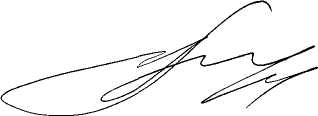                   Глава района                                                                           А.В. Пашуков                                                                                                                                 Утвержден                                                                                  решением Собрания депутатов                                                                                                Весьегонского района                                                                                                               от 27.09.2012  № 370Порядокпредоставления иных межбюджетных трансфертов бюджетам поселенийиз бюджета Весьегонского района.1. Настоящий Порядок предоставления иных межбюджетных трансфертов бюджетам поселений из бюджета Весьегонского района (далее – Порядок) разработан в целях реализации статьи 142.4 Бюджетного кодекса Российской Федерации и устанавливает порядок предоставления иных межбюджетных трансфертов из бюджета Весьегонского района.2. Иные межбюджетные трансферты предоставляются из бюджета Весьегонского района в форме иных межбюджетных трансфертов (далее - трансферты) бюджетам сельских поселений.3. Администрация Весьегонского района, при составлении проекта бюджета Весьегонского района на очередной финансовый год и плановые периоды, рассматривает возможность предоставления трансфертов на основании обращения глав поселений и выносит этот вопрос на комиссию по бюджету, экономике и аграрным вопросам  Собрания депутатов Весьегонского района.4. Размер и целевое назначение трансфертов устанавливается решением Собрания депутатов Весьегонского района о бюджете на очередной год и на плановые периоды.5. Главным распорядителем трансфертов является финансовый отдел администрации Весьегонского района.6. Иные межбюджетные трансферты перечисляются в бюджеты сельские поселения в соответствии со сводной бюджетной росписью и кассовым планом бюджета Весьегонского района.7. Иные межбюджетные трансферты  подлежат использованию по целевому назначению.8. Средства бюджета Весьегонского района, использованные поселением не по целевому назначению, взыскиваются в порядке, установленном законодательством Российской Федерации.9. Ответственность за нецелевое использование средств бюджета Весьегонского района устанавливается в соответствии с законодательством Российской Федерации.10. Органы местного самоуправления сельских поселений Весьегонского района представляют в финансовый отдел администрации Весьегонского района годовой отчет  об использовании иных межбюджетных трансфертов по прилагаемой форме.Приложение                                                                                       к Порядку предоставления иных межбюджетных трансфертов бюджетам поселенийиз бюджета Весьегонского районаОтчетоб использовании иных межбюджетных трансфертов  бюджетамисельских поселений из бюджета   Весьегонского районаОб утверждении порядка предоставления и расходования иных межбюджетных трансфертов бюджетам поселений из бюджета Весьегонского района Наименование мероприятияКоды бюджетной классификацииПредусмотрено средств на финансирование мероприятийПоступило средств из бюджета районаКассовые расходы на отчетную датуОстаток неиспользованных средств на отчетную дату123456